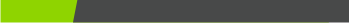             FICHA DE INSCRIÇÃO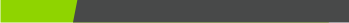 	IDENTIFICAÇÃO              INSCRIÇÕESEmpresa/EntidadeMoradaCódigo PostalNIFContacto E-mailContacto TelefónicoNome Participante